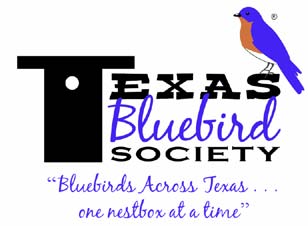 2014 Season Kickoff (with Silent Auction FUNdraiser)2014 Season Kickoff (with Silent Auction FUNdraiser)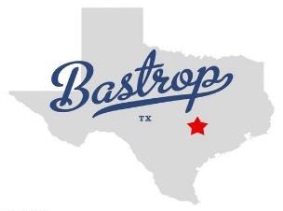 ADVANCE Registration (includes Box Lunch)On-line registration available at register.texasbluebirdsociety.org Registrant #1
To register more attendees, please include an additional sheet with your mailing.For Planning Purposes Only TBS Members and New Members: TBS will give you a FREE nestbox at this event if you pledge to “NestWatch” at least 2 nestboxes (submit observations to Cornell Lab of Ornithology through www.nestbox.org).   Do you plan to participate?                  ❑ Yes            ❑ No           ❑ N/A$15 Nestboxes available for purchase (based upon availability).  How many do you plan to purchase? 
Saturday, March 1, 2014
Bastrop Convention Center,  1408 Chestnut Street, Bastrop, TX  78602Saturday, March 1, 2014
Bastrop Convention Center,  1408 Chestnut Street, Bastrop, TX  78602Saturday, March 1, 2014
Bastrop Convention Center,  1408 Chestnut Street, Bastrop, TX  78602Saturday, March 1, 2014
Bastrop Convention Center,  1408 Chestnut Street, Bastrop, TX  78602Saturday, March 1, 2014
Bastrop Convention Center,  1408 Chestnut Street, Bastrop, TX  78602Saturday, March 1, 2014
Bastrop Convention Center,  1408 Chestnut Street, Bastrop, TX  78602ADVANCE Registration (includes Box Lunch)On-line registration available at register.texasbluebirdsociety.org Registrant #1
To register more attendees, please include an additional sheet with your mailing.For Planning Purposes Only TBS Members and New Members: TBS will give you a FREE nestbox at this event if you pledge to “NestWatch” at least 2 nestboxes (submit observations to Cornell Lab of Ornithology through www.nestbox.org).   Do you plan to participate?                  ❑ Yes            ❑ No           ❑ N/A$15 Nestboxes available for purchase (based upon availability).  How many do you plan to purchase? 
		9:00 AM–3:00 PMDoors open at 8:30 for Registration and Silent Auction		9:00 AM–3:00 PMDoors open at 8:30 for Registration and Silent Auction		9:00 AM–3:00 PMDoors open at 8:30 for Registration and Silent Auction		9:00 AM–3:00 PMDoors open at 8:30 for Registration and Silent Auction		9:00 AM–3:00 PMDoors open at 8:30 for Registration and Silent Auction		9:00 AM–3:00 PMDoors open at 8:30 for Registration and Silent AuctionADVANCE Registration (includes Box Lunch)On-line registration available at register.texasbluebirdsociety.org Registrant #1
To register more attendees, please include an additional sheet with your mailing.For Planning Purposes Only TBS Members and New Members: TBS will give you a FREE nestbox at this event if you pledge to “NestWatch” at least 2 nestboxes (submit observations to Cornell Lab of Ornithology through www.nestbox.org).   Do you plan to participate?                  ❑ Yes            ❑ No           ❑ N/A$15 Nestboxes available for purchase (based upon availability).  How many do you plan to purchase? 
Featured SpeakersRobyn Bailey,  Cornell Lab of Ornithology, NestWatch Dr. Patricia A. Gowaty,  (via Skype) UCLA, world’s foremost bluebird researcher
Other Presentations: Bluebird Basics, House Sparrow Control, Native Plants, & moreRegistration Costs and Deadlines 
Advance Registration: $15.00. Box Lunch and 2 Door prize tickets. 
   Deadline:  February 15th Featured SpeakersRobyn Bailey,  Cornell Lab of Ornithology, NestWatch Dr. Patricia A. Gowaty,  (via Skype) UCLA, world’s foremost bluebird researcher
Other Presentations: Bluebird Basics, House Sparrow Control, Native Plants, & moreRegistration Costs and Deadlines 
Advance Registration: $15.00. Box Lunch and 2 Door prize tickets. 
   Deadline:  February 15th Featured SpeakersRobyn Bailey,  Cornell Lab of Ornithology, NestWatch Dr. Patricia A. Gowaty,  (via Skype) UCLA, world’s foremost bluebird researcher
Other Presentations: Bluebird Basics, House Sparrow Control, Native Plants, & moreRegistration Costs and Deadlines 
Advance Registration: $15.00. Box Lunch and 2 Door prize tickets. 
   Deadline:  February 15th Featured SpeakersRobyn Bailey,  Cornell Lab of Ornithology, NestWatch Dr. Patricia A. Gowaty,  (via Skype) UCLA, world’s foremost bluebird researcher
Other Presentations: Bluebird Basics, House Sparrow Control, Native Plants, & moreRegistration Costs and Deadlines 
Advance Registration: $15.00. Box Lunch and 2 Door prize tickets. 
   Deadline:  February 15th 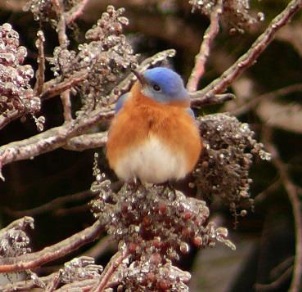 photo by Bill Lindemann     photo by Bill Lindemann     ADVANCE Registration (includes Box Lunch)On-line registration available at register.texasbluebirdsociety.org Registrant #1
To register more attendees, please include an additional sheet with your mailing.For Planning Purposes Only TBS Members and New Members: TBS will give you a FREE nestbox at this event if you pledge to “NestWatch” at least 2 nestboxes (submit observations to Cornell Lab of Ornithology through www.nestbox.org).   Do you plan to participate?                  ❑ Yes            ❑ No           ❑ N/A$15 Nestboxes available for purchase (based upon availability).  How many do you plan to purchase? 
At-the-door Registration: $6.00. No meal and no door prize tickets. Friday Evening Social with Presentation on Chimney Swifts by Paul and Georgean Kyle
   $15 at Hampton Inn. Buffet at 7 PM. Happy Hour at 6 PM Happy Hour BYOB (donations for Margaritas). Deadline: February 15Lodging: Hampton Inn $99.00 (single or double). Ask for the Texas Bluebird Society group rate. (512) 321-2898
   Deadline: Jan. 28On-line registration available at http://RSVPbook.com/2014Kickoff
FREE Nestbox to members who pledge to “NestWatch” at least two nestboxes 
(submit observations to Cornell Lab of Ornithology through www.NestWatch.org)At-the-door Registration: $6.00. No meal and no door prize tickets. Friday Evening Social with Presentation on Chimney Swifts by Paul and Georgean Kyle
   $15 at Hampton Inn. Buffet at 7 PM. Happy Hour at 6 PM Happy Hour BYOB (donations for Margaritas). Deadline: February 15Lodging: Hampton Inn $99.00 (single or double). Ask for the Texas Bluebird Society group rate. (512) 321-2898
   Deadline: Jan. 28On-line registration available at http://RSVPbook.com/2014Kickoff
FREE Nestbox to members who pledge to “NestWatch” at least two nestboxes 
(submit observations to Cornell Lab of Ornithology through www.NestWatch.org)At-the-door Registration: $6.00. No meal and no door prize tickets. Friday Evening Social with Presentation on Chimney Swifts by Paul and Georgean Kyle
   $15 at Hampton Inn. Buffet at 7 PM. Happy Hour at 6 PM Happy Hour BYOB (donations for Margaritas). Deadline: February 15Lodging: Hampton Inn $99.00 (single or double). Ask for the Texas Bluebird Society group rate. (512) 321-2898
   Deadline: Jan. 28On-line registration available at http://RSVPbook.com/2014Kickoff
FREE Nestbox to members who pledge to “NestWatch” at least two nestboxes 
(submit observations to Cornell Lab of Ornithology through www.NestWatch.org)At-the-door Registration: $6.00. No meal and no door prize tickets. Friday Evening Social with Presentation on Chimney Swifts by Paul and Georgean Kyle
   $15 at Hampton Inn. Buffet at 7 PM. Happy Hour at 6 PM Happy Hour BYOB (donations for Margaritas). Deadline: February 15Lodging: Hampton Inn $99.00 (single or double). Ask for the Texas Bluebird Society group rate. (512) 321-2898
   Deadline: Jan. 28On-line registration available at http://RSVPbook.com/2014Kickoff
FREE Nestbox to members who pledge to “NestWatch” at least two nestboxes 
(submit observations to Cornell Lab of Ornithology through www.NestWatch.org)At-the-door Registration: $6.00. No meal and no door prize tickets. Friday Evening Social with Presentation on Chimney Swifts by Paul and Georgean Kyle
   $15 at Hampton Inn. Buffet at 7 PM. Happy Hour at 6 PM Happy Hour BYOB (donations for Margaritas). Deadline: February 15Lodging: Hampton Inn $99.00 (single or double). Ask for the Texas Bluebird Society group rate. (512) 321-2898
   Deadline: Jan. 28On-line registration available at http://RSVPbook.com/2014Kickoff
FREE Nestbox to members who pledge to “NestWatch” at least two nestboxes 
(submit observations to Cornell Lab of Ornithology through www.NestWatch.org)At-the-door Registration: $6.00. No meal and no door prize tickets. Friday Evening Social with Presentation on Chimney Swifts by Paul and Georgean Kyle
   $15 at Hampton Inn. Buffet at 7 PM. Happy Hour at 6 PM Happy Hour BYOB (donations for Margaritas). Deadline: February 15Lodging: Hampton Inn $99.00 (single or double). Ask for the Texas Bluebird Society group rate. (512) 321-2898
   Deadline: Jan. 28On-line registration available at http://RSVPbook.com/2014Kickoff
FREE Nestbox to members who pledge to “NestWatch” at least two nestboxes 
(submit observations to Cornell Lab of Ornithology through www.NestWatch.org)ADVANCE Registration (includes Box Lunch)On-line registration available at register.texasbluebirdsociety.org Registrant #1
To register more attendees, please include an additional sheet with your mailing.For Planning Purposes Only TBS Members and New Members: TBS will give you a FREE nestbox at this event if you pledge to “NestWatch” at least 2 nestboxes (submit observations to Cornell Lab of Ornithology through www.nestbox.org).   Do you plan to participate?                  ❑ Yes            ❑ No           ❑ N/A$15 Nestboxes available for purchase (based upon availability).  How many do you plan to purchase? 
To Donate a Silent Auction Item:*Benni Konvicka
1315 North Dale AveStephenville,TX 76401-1604
auction@texasbluebirdsociety.org (254) 968--6663Donations received after February 15th will miss the publication deadline.*TBS is recognized by the IRS as a 501c3 ”charitable” organization. Donations are tax deductible, as allowed by law.To Donate a Silent Auction Item:*Benni Konvicka
1315 North Dale AveStephenville,TX 76401-1604
auction@texasbluebirdsociety.org (254) 968--6663Donations received after February 15th will miss the publication deadline.*TBS is recognized by the IRS as a 501c3 ”charitable” organization. Donations are tax deductible, as allowed by law.For More Information:pauline@texasbluebirdsociety.org
512 268-5678For More Information:pauline@texasbluebirdsociety.org
512 268-5678For More Information:pauline@texasbluebirdsociety.org
512 268-5678For More Information:pauline@texasbluebirdsociety.org
512 268-5678ADVANCE Registration (includes Box Lunch)On-line registration available at register.texasbluebirdsociety.org Registrant #1
To register more attendees, please include an additional sheet with your mailing.For Planning Purposes Only TBS Members and New Members: TBS will give you a FREE nestbox at this event if you pledge to “NestWatch” at least 2 nestboxes (submit observations to Cornell Lab of Ornithology through www.nestbox.org).   Do you plan to participate?                  ❑ Yes            ❑ No           ❑ N/A$15 Nestboxes available for purchase (based upon availability).  How many do you plan to purchase? 
To Donate a Silent Auction Item:*Benni Konvicka
1315 North Dale AveStephenville,TX 76401-1604
auction@texasbluebirdsociety.org (254) 968--6663Donations received after February 15th will miss the publication deadline.*TBS is recognized by the IRS as a 501c3 ”charitable” organization. Donations are tax deductible, as allowed by law.To Donate a Silent Auction Item:*Benni Konvicka
1315 North Dale AveStephenville,TX 76401-1604
auction@texasbluebirdsociety.org (254) 968--6663Donations received after February 15th will miss the publication deadline.*TBS is recognized by the IRS as a 501c3 ”charitable” organization. Donations are tax deductible, as allowed by law.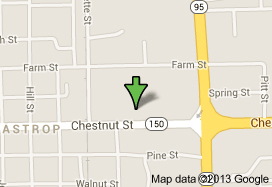 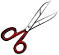 ADVANCE Registration (includes Box Lunch)On-line registration available at register.texasbluebirdsociety.org Registrant #1
To register more attendees, please include an additional sheet with your mailing.For Planning Purposes Only TBS Members and New Members: TBS will give you a FREE nestbox at this event if you pledge to “NestWatch” at least 2 nestboxes (submit observations to Cornell Lab of Ornithology through www.nestbox.org).   Do you plan to participate?                  ❑ Yes            ❑ No           ❑ N/A$15 Nestboxes available for purchase (based upon availability).  How many do you plan to purchase? 
